石狩市空家改修再販費補助事業概要説明書及び確認書　この度売買契約を締結する　　　　　　　　　　　　　　　　　　の物件については、石狩市空家改修再販費補助金に交付申請しております。【 石狩市空家改修再販費補助事業の目的 】近年、全国的に人口減少や住宅・建築物の老朽化等に伴って空家等が年々増加しており、生活環境に悪影響を及ぼしております。本市においても空家が増加していることから、空家対策に取り組んでおります。　今回の補助事業については、このような空家の売却を促すため、事業者が買い取り自ら改修し売却することで、空家所有者の手続き等に関する負担を軽減し、今まで停滞していた空家の流通を促進させ、空家の問題を解消するとともに新たな世帯を呼び込むことを目的としております。【 確認事項 】年　　　月　　　日ご署名(前所有者)　　　　　　　　　　　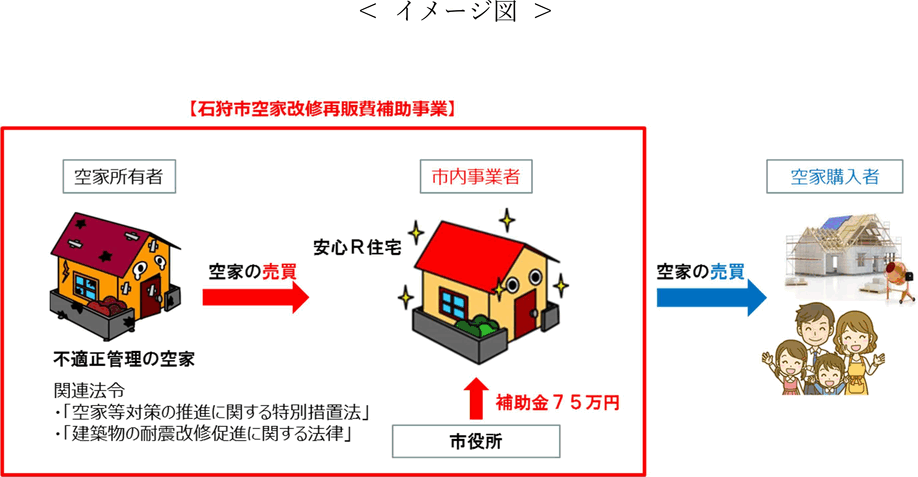 内　　　容確 認1　石狩市空家改修再販費補助事業について、ご理解いただけましたか？□2　この度売買する建築物は、石狩市の補助事業を受けたことはありませんか？□3　あなたは、下記のいずれでもありませんか？(1) 暴力団員（暴力団員による不当な行為の防止等に関する法律（平成３年法律第77号）第２条第６号に規定する暴力団員をいう。）(2) 暴力団員と生計を一にする配偶者（婚姻の届出をしていないが事実上婚姻関係と同様の事情にある者を含む。）(3) 法人その他の団体であって、暴力団員がその役員となっているもの(4) 暴力団員が出資、融資、取引その他の関係を通じてその事業活動に支配的な影響力を有する者（前号に該当するものを除く。）□